NOM :						   TP :			Classe :Prénom :				  	Acides et Bases		Note :L’annexe à la fin du document vous livre les informations nécessairesMatériel nécessaire : 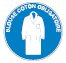 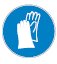 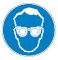     Significations :Test au papier pHRemplissez les béchers selon le schéma ci-dessous :Javel diluée		   Cola		     Ammoniac dilué	          Lessive diluée		Anticalcaire  xi				  					      xi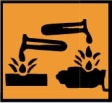 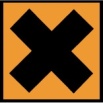 Significations :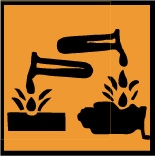 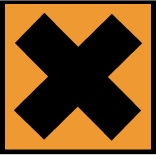 Notez les couleurs de papiers obtenus.Remarque : Pour la Javel diluée, vous noterez la couleur à la limite de le zone humide (la javel a un pouvoir décolorant !).En vous aidant du code couleur fourni, complétez le tableau ci-contre :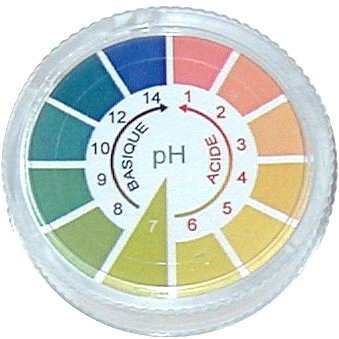 Mesures au ph-mètreA partir des béchers et des produits de la première manipulation :Javel diluée		   Cola		     Ammoniac dilué	          Lessive diluée		AnticalcairepH et dilutionSolution acideRéalisez les opérations suivantes :a) Versez environ 20 cm3 de vinaigre				b) Mesurez son pH						Notez sa valeur ici.c) Prélevez 10 cm3 deVinaigre grâce à laPipette et sa pro pipette*								 d) Versez vos 10 cm3								dans une fiole jaugée à								100 cm3 puis complétez								jusqu’au trait de jauge								avec de l’eau distillée.Choisissez la bonne solution : La solution obtenue est ainsi diluée 10 fois / 100 fois / 9 fois par rapport à la solution initialee) Versez environ 20 cm3 de la solution obtenue dans un autre bécherf) Mesurez son pH								Notez sa valeur ici.Choisissez la conclusion : Le pH d’une solution acide diminue / augmente avec la dilution.Solution basiqueRéalisez les opérations suivantes :a) Versez environ 20 cm3 de soude		b) Mesurez son pH								Notez sa valeur ici.c) Prélevez 10 cm3 desoude grâce à laPipette et sa pro pipette*								 d) Versez vos 10 cm3								dans une fiole jaugée à								500 cm3 puis complétez								jusqu’au trait de jauge								avec de l’eau distillée.Choisissez la bonne solution : La solution obtenue est ainsi diluée 50 fois /500 fois /510 fois par rapport à la solution initialee) Versez environ 20 cm3 de la solution obtenue dans un autre bécherf) Mesurez son pH								Notez sa valeur ici.Choisissez la conclusion : Le pH d’une solution basique diminue / augmente avec la dilution.AnnexeEchelle de pH			Acide		        Neutre		Basique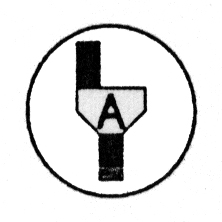 Dans la suite du TP, ce symbole signifie « Appeler le professeur » Trempez un morceau de papier pH dans chacun des béchers à l’aide de la pince en prenant soin de ne pas le faire tremper totalement dans la solution. Déposez-le dans la coupelleProduitsJavel diluéeColaAmmoniac diluéLessive diluéeAnticalcaireCouleur du papierValeur approximative du pHSolution acide ou basique ou neutreAllumez et trempez le stylo pH dans la première solution et notez la valeur. Nettoyer les électrodes du ph-mètre avec la pissette et le papier puis recommencez avec les autres solutions.ProduitsJavel diluéeColaAmmoniac diluéLessive diluéeAnticalcaireValeur du pHAppel pour contrôler la mesure.Appelez le professeur une fois que vous serez prêt à exécutez les manipulations qui suivent.Appel pour contrôler la mesure.Appelez le professeur une fois que vous serez prêt à exécutez les manipulations qui suivent.SignificationSymbolesDescription des risquesToxique T Très Toxique T+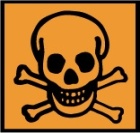 Entraînent la mort ou des effets aigus ou chroniques.Nocif Xn Irritant Xi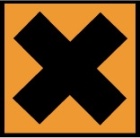 entraînent la mort ou des effets aigus ou chroniques. peut provoquer une irritation de la peau et des voies respiratoires, une inflammation des yeux.Facilement
inflammable FExtrêmement
inflammable F+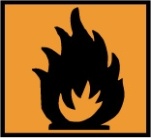 s'enflamme facilement à température ambiante (< 21°C). 
s'enflamme très facilement même en dessous de 0°C.Comburant O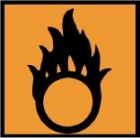 
Peut provoquer un incendie au contact de matériaux d'emballage (papier, carton, bois) ou d'autres substances combustiblesCorrosif C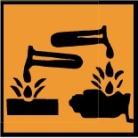 Exerce une action destructive sur les tissus vivants.Explosif E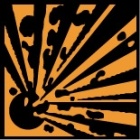 Liquides ou solides capables d'exploser 
sous l'action d'un choc, d'un frottement, d'une flamme ou de chaleur.Dangereux pour
l'Environnement
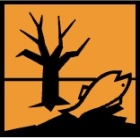 Produits qui présente un risque immédiat ou différé pour une ou plusieurs composantes de l'environnement (Par ex dommages à la faune, à la flore ou provoque une pollution des eaux naturelles et de l'air).